LỜI SỐNG HẰNG NGÀY	 Kinh Thánh: Dân số Ký 25-30.	 Thời gian: Từ ngày 02.06.2024 – 09.06.2024I. Đọc Kinh Thánh: Hãy khoanh tròn những đoạn Kinh Thánh quý vị đã đọc xong trong tuần này: 	 Dân số Ký  	25,	 26,  	  27, 	   28,	    29,	 30. II. Thực hiện theo yêu cầu của từng câu sau và cho biết địa chỉ đầy đủ, cụ thể: 1. Khoanh tròn ý đúng nhất | Khi Chúa cho Môi-se biết ông sẽ qua đời mà chưa được vào đất hứa, thì ông đã làm gì? a.  Xin Chúa cho ông sống lâu thêm để tiếp tục lãnh đạo dân sự. 	b.  Xin Chúa cho dòng dõi ông được tiếp tục lãnh đạo dân sự.c.  Xin Chúa lập một lãnh đạo mới cho dân sự. d.  Đề cử với Chúa một người thay thế mình. 	* KT ________2. Đánh dấu  vào ô đúng | những tội mà dân Y-sơ-ra-ên đã phạm bởi sự quyến dụ của dân Mô-áp?  thông dâm cùng những con gái Mô-áp.	|  quỳ lạy trước các thần Mô-áp.  ăn sinh lễ cúng các thần Mô-áp.	|  cúng thờ thần Ba-anh-Phê-ô. 	* KT ________3. Nối lại cho thích hợp: Đối với lời hứa nguyện của…* Đáp án:  a - . . . . . .  | b - . . . . . .  | c - . . . . . . |  		* KT đoạn:  ____________________4. Điền thứ tự đúng vào ô trống (từ 1-4) | Khi một người chết không có con trai thì người được hưởng thừa kế lần lượt theo thứ tự là: 	* KT ________6-7-8. Đánh dấu  vào ô tương ứng với ngày diễn ra sự việc /sự kiện trong bảng:9. Điền vào chỗ trống cho thích hợp: 	* KT đoạn: ________10. Khoanh tròn ý đúng nhất | Lý do Giô-suê được kế vị Môi-se? a.  Ông có tài năng hơn người, lập nhiều chiến công. 	b.  Ông được Chúa chọn đích danh, có Thần cảm động. c.  Ông được dân Y-sơ-ra-ên yêu mến và tin tưởng bầu lên làm người lãnh đạo tiếp theo.	d. Ông được Môi-se hết lòng bồi dưỡng trong thời gian dài và tiến cử với Chúa.	* KT ____________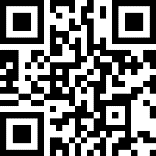 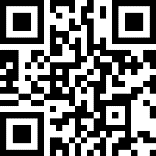 HỘI THÁNH TIN LÀNH VIỆT NAM (MN)CHI HỘI TÔ HIẾN THÀNHBAN CƠ ĐỐC GIÁO DỤC* Họ và tên: ________________________* Năm sinh: _________ ĐT: ___________* Lớp TCN: ________________________a.Người nữ còn ở với cha1.Chính nàng phải chịu trách nhiệm thực hiệnb.Người nữ đã kết hôn2.Cha nàng có quyền ngăn việc thực hiệnc.Người nữ bị để hoặc góa bụa3.Chồng nàng có quyền ngăn việc thực hiệnchú bác ruộtanh em ruộtbà con gần nhấtcon gái ruột5.Điền (Đ) trước ý Đúng và (S) trước ý Sai Điền (Đ) trước ý Đúng và (S) trước ý Sai KTa.Số dân tu bộ của chi phái Lê-vi từ 20 tuổi sắp lên là 23,000.________________b.Chỉ có Ca-lép, Giô-suê, Môi-se và A-rôn còn sống lúc tu bộ lần 2.________________c.Chi phái đông nhất là Giu-đa với 76,500 người.________________d.Dòng dõi Cô-rê bị tuyệt diệt.________________Việc cần làm / Sự kiệnNgày 
14/1Ngày 
15/1Ngày 
1/7Ngày 
10/7Ngày 
15/1KT:a. Giữ Lễ Vượt Quab. Có sự nhóm hiệp thánh, phải dâng của lễ thiêu, của lễ chay & của lễ chuộc tội theo số quy địnhc. Ngày chuộc tộid. Ngày thổi kène. Bắt đầu ăn bánh không men trong 7 ngàyĐặc điểm* Người sốt sắng vì danh Chúa* Người bất chấp cơn giận của ChúaTên. . . . . . . . . . . . . . . . . . . . . . . .. . . . . . . . . . . . . . . . . . . . . . . .Xuất thânlà con trai . . . . . . . . . . . . . . . . . . . . . . . ., cháu . . . . . . . . . . . . . . . . . . . . . . . , thầy tế lễ của Y-sơ-ra-êncon trai . . . . . . . . . . . . . . . . . . . . . . . ., quan trưởng của một tông tộc người . . . . . . . . . . . . . . . . . . . . . . . .Hành độngtrừng phạt kẻ phạm tội, giúp dân Y-sơ-ra-ên xây khỏi cơn giận của Chúa, vậy nên dân sự đã không bị Chúa diệt trong cơn kỵ tà của Ngài.dám dẫn một người nữ Ma-đi-an đến giữa anh em mình, phạm tội ngay trước mắt Môi-se và cả hội dân Y-sơ-ra-ên đương khi hội chúng khóc lóc tại cửa hội mạc trong ngày tai vạ.Kết cục* Được Chúa ưng cho người sự . . . . . . . . . . . . . . . . . . . . . . . . bình yên.* Dòng dõi được giữ chức . . . . . . . . . . . . . . . . . . . . . . . . đời đời Bị . . . . . . . . . . . . . . . . . . . . . . . . cùng với người nữ mình đã dẫn vào trại quân, người nữ đó tên là Cốt-bi, con gái Xu-rơ, đầu trưởng của một tông tộc Ma-đi an 